مذكرة إخبـارية 
الرقم الاستدلالي للأثمان عند الاستهلاك لشهر فبراير 2020إنخفاض الرقم الاستدلالي للأثمان عند الاستهلاك خلال شهرفبراير 2020 بمدينة الدارالبيضاءسجل الرقم الإستدلالي للأثمان عند الإستهلاك خلال شهرفبراير 2020، إنخفاضا   بنسبة 0,2% بالمقارنة مع الشهر السابق، نتيجة إستقرار أثمان المواد الغذائية   وإنخفاض أثمان المواد غير الغذائية ب0,3%.ويعزى إستقرار أثمان المواد الغذائية ما بين شهري يناير وفبراير 2020، الى إنخفاض أثمان "السمك وفواكه البحر" ب2,2% و"الحليب والجبن والبيض" و"المشروبات الغير الكحولية" ب0,8% و إلى إرتفاع أثمان "اللحوم" ب 0,6% و "الزيوت و الدهنيات" ب 1,3%.فيما يخص المواد الغير الغذائية فان الإنخفاض هم على الخصوص أثمان "المحروقات" ب5,6%.على المستوى الوطني، عرف الرقم الإستدلالي للأثمان عند الإستهلاك إنخفاضا بنسبة 0,2% خلال شهر فبراير 2020 مقارنة مع الشهر السابق وإرتفاعا بنسبة 1,1% مقارنة مع نفس الشهر من السنة السابقة.الرقم الاستدلالي للأثمان عند الاستهلاكمدينة الدار البيضاءالتطور حسب مجموعات الموادالمملكة المغربية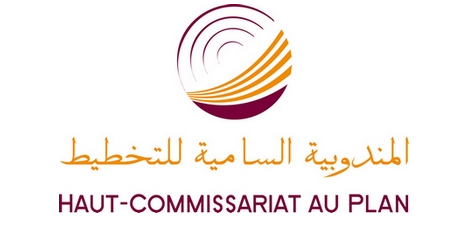 المديرية الجهوية بالدار البيضاءـ سطاتأقسام الموادالرقم الاستدلالي الشهريالرقم الاستدلالي الشهريالرقم الاستدلالي الشهريأقسام المواديناير 2020فبراير 2020التغير ب%المواد الغذائية129,3129,30,001 - المواد الغذائية والمشروبات غير الكحولية128,0128,00,002 - المشروبات الكحولية والتبغ158,8158,80,0المواد غير الغذائية122,3121,9-0,303 - الملابس والأحذية128,3127,4-0,704 - السكن والماء والكهرباء والغاز ومحروقات أخرى122,8122,90,105 - الأثاث والأدوات المنزلية والصيانة العادية للمنزل110,8110,90,106 – الصحة108,9108,8-0,107 – النقل118,9117,2-1,408 – المواصلات57,057,00,009 - الترفيه والثقافة104,3104,30,010 – التعليم172,6172,60,011 - مطاعم وفنادق144,1144,10,012 - مواد وخدمات أخرى115,4115,3-0,1الرقم الإستدلالي العام124,3124,0-0,2